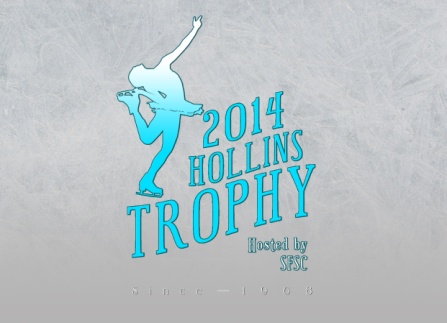 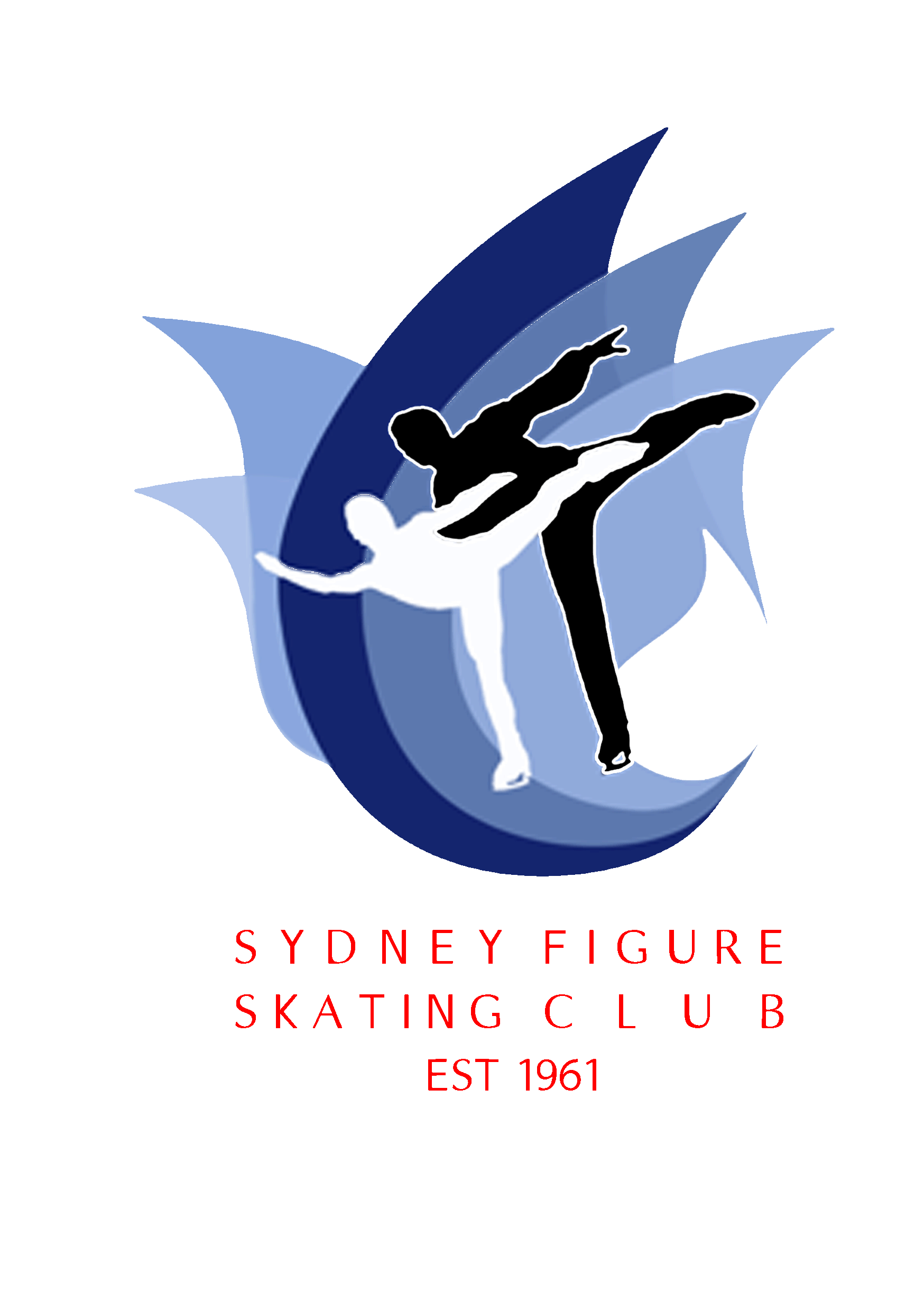 Sydney Figure Skating             Club46th Hollins TrophyJune 6th – 9th 20142014 Hollins Trophy for Ladies2014 Co-operative Cup for Men2014 Carr’s Cup for Pairs2014 Dance CupThe Hollins Trophy, Co-operative Cup, Carr’s Cup and Dance Cup are International Interclub & Interstate events for Ladies, Men, Pairs and Ice Dance, sanctioned by Ice Skating Australia Inc and conducted in accordance with ISA & ISU Regulations.  The Sydney Figure Skating Club aims to host a quality event providing the best available practice times for competitors.The IJS (ISU Judging System) will be used for all Divisions.Divisions: (As per ISA Regulations, updated as per applicable ISA or ISU Communications on website, together with any additional applicable updates approved and circulated by ISA during 2013/2014.SinglesPreliminary – Free Skating Elementary – Free Skating Pre-Primary - Free SkatingPrimary, Intermediate – Free Skating (ISU Communication 1760) Novice - Short Program & Free Skating (ISU Communication 1760)Junior, Senior  (Short Program & Free Skating ISA Rules 310 & 320, ISU Rules 500-511, 512, Junior SP2013-2014)PairsPre-Primary - Free SkatingPrimary  - Free SkatingNovice  -  Free Skating (ISU Communication 1760)*Junior Short Program (2014-2015) & Free Skating*Senior (Short Program, Free Skating) – ISU Rules 500, 510, 519, 520 & 521)*Please note that although the ISU has published Communication 1861 dated 28/4/14, it is likely that this will not apply until August, 2014 and this matter will be decided by the ISA shortly and a notification issued as soon as possible within the next week.Ice DanceElementary - Pattern & Free Dance – PD Group 3, Swing Dance (ISA Rule 337).Pre-Primary – Pattern & Free Dance – PD Group 1, #1 Fourteenstep (ISA Rule 337/ISU Comm 1760)Primary – Pattern & Free Dance – PD #2 Foxtrot (ISU Communication 1760, ISA Rule 337)Novice - Pattern & Free Dance –  PD #3 Rocker Foxtrot (ISU Communication 1760)Junior – Short & Free Dance – ISU Communications 1857 & 1860 (Short Dance: Samba, or Samba plus one or two of Latin American Rhythms – Rhumba. Cha Cha, Mambo, Merengue, Salsa)Senior - Short & Free Dance – ISU Communications 1857 & 1860 (Short Dance: Spanish Dance Rhythms)If necessary, numbers may be limited due to ice-time availability.Closing Date: Monday May 26, 2014Late entries will not be accepted after the DrawAn additional fee of $75.00 will be charged for entries accepted after the closing dateEnquiries: Competition Convenor Joanne Rotondo   jtrotondo@bigpond.com Entry Fees:Singles              Preliminary, Elementary, Pre-Primary, Primary, Intermediate:  $160.00      SFSC Representing members only $140.00     Novice, Junior & Senior: $190.00       SFSC Representing Members $170.00Pairs                  Pre-Primary, Primary, Novice:   $175.00 per pair     SFSC Representing members only $155.00 per pair Junior, Senior:  $250.00 per pair  SFSC Representing members only $230.00 per pairDance                Pre-Primary, Primary,  Novice:  $175.00 per couple     SFSC Representing members only $155.00 per couple Junior & Senior:    $250.00 per couple SFSC Representing members only 230.00 per pairPlease note the cost of Official Practices is included in the entry fee.There is a gold coin donation for Spectator entry.Entries: - from Australia MUST be submitted via ISA State associations.-	from New Zealand, Philippines, Singapore, Malaysia, Hong Kong & India may be submitted by Affiliated Clubs in those countries following notification (as applicable) to their National Federations, in accordance with ISU Rule 107.14. MUST be on the applicable entry form and be accompanied by the completed Planned Program Content Sheet (PPC) for all programs.Entries to the SFSC Mailbox C/- Canterbury Olympic Ice RinkPhillips Ave Canterbury NSW 2193Or email to jtrotondo@bigpond.comCheque/money order made payable to: The Sydney Figure Skating Club. Or Direct Deposit to SFSC   Westpac Bank   BSB 032-067  ACC 212 880No responsibility will be taken by SFSC for entries not delivered or mailed to the above destinations.Withdrawals:       Refund – only with medical certificate – a 10% deduction from the entry fee before the draw and no refund available after the draw.Trophies:  Trophies will be awarded to the first three placegetters in each event.  The Perpetual Trophies will be retained by the Sydney Figure Skating Club and will be engraved with the winner’s name and displayed at Canterbury Olympic Ice Rink.Music:       Music  MUST be on CD. All CDs  MUST be clearly marked with the competitor’s name, program,  event  and  music  time.     The  official  competition  CD  must  be  submitted  at  the Registration Desk at the time of registration.    CDs  MUST have one piece of music per CD. Please also submit a spare copy at Registration for use during the event in case it is needed. Music may be retrieved from the Registration Desk after the event.  Further to ISA Communication 60 dated 10/2/14, following the rule change at the 2012 ISU Congress, Vocal Music is now allowed for Singles & Pairs.Technical Requirements (Updated): In accordance with ISA Regulations published on www.isa.org.au and ISU Regulations & applicable ISU Communications published on www.isu.org.    Please check the ISA website for the latest Communications dealing with any changes to Regulations made and announced subsequent to the ISA 2013 Annual Meeting.    All entry requirements are detailed in Sections 5 and 6 of the ISA Regulations.Registration:        The official registration desk will be located at the main entrance.  Competitors must check in 1 hour before the event.Draws:      The opening draw for all events will be conducted on Friday, May 30 2014 and the Skating Order for each event will be published on Monday, June 2, 2014. Subsequent Skating Order for Novice, Junior & Senior events (Singles, Pairs & Dance) will be determined following the conclusion of the applicable event by reversing the results from the SP or SD for each event.Judges: Each State association of ISA, together with the NZ Ice Figure Skating Association Inc, the Philippine Skating Union, Ice Skating Association of Malaysia, the Singapore Ice Skating Association, the Hong Kong Skating Union Ltd, and Ice Skating Association of India is invited to nominate a Judge or Judges for any of the scheduled events, subject to their possessing the required qualifications for that level of judging. These nominations must be advised to the Sydney Figure Skating Club, email Joanne Rotondo at jtrotondo@bigpond.com  By the closing date Photography:    An official photographer will be taking photos at the 2014 Hollins Trophy. Photos will be available for viewing and purchase.  For private photographers, please note that no flash photography is allowed in practice, warm-ups or events, as it may be dangerous to the skaters. All private photographers are required to register at the Information/Registrations desk on the day of the event.Video Recording:  Individuals using video cameras will be required to register at the Information/ Registrations desk on the day of the event.  A video pass will be issued at no charge. Videoing can only be undertaken in the designated area.   NO VIDEOING OF PRACTICE SESSIONS IS ALLOWED.***ALL AUSTRALIAN COMPETITORS MUST BE REGISTERED & INSURED MEMBERS OF ISA, AS WELL AS THEIR STATE ASSOCIATION AND AFFILIATED CLUB AT CLOSE OF ENTRIES***<<<ALL NZ, PHILIPPINES, SINGAPORE, MALAYSIA, HONG KONG & INDIAN COMPETITORS MUST BE FINANCIAL AND INSURED MEMBERS OF THE APPLICABLE ASSOCIATION/AFFILIATED CLUB AT CLOSE OF ENTRIES>>>INFORMATION CONTAINED AS AT TUESDAY 6 MAY, 2014 – SUBJECT TO CHANGEDates: Friday June 6, Saturday June 7, Sunday June 8 & Monday June 9, 2014.    2014.Venue: Canterbury Olympic Ice Rink, Tasker Park, Phillips Avenue, Canterbury.